Инструкция:Скачать плакат горячей линии по школьному питанию Народного фронта и Минпросвещения России с индивидуальным QR-кодом для каждой образовательной организацииСсылка для скачивания плаката https://cloud.onf.ru/s/ez848nZZ88w7Zsa?path=%2F%D0%AF%D1%80%D0%BE%D1%81%D0%BB%D0%B0%D0%B2%D1%81%D0%BA%D0%B0%D1%8F%20%D0%BE%D0%B1%D0%BB%D0%B0%D1%81%D1%82%D1%8C
Распечатать и разместить плакат в месте, доступном для родителей (законных представителей) месте.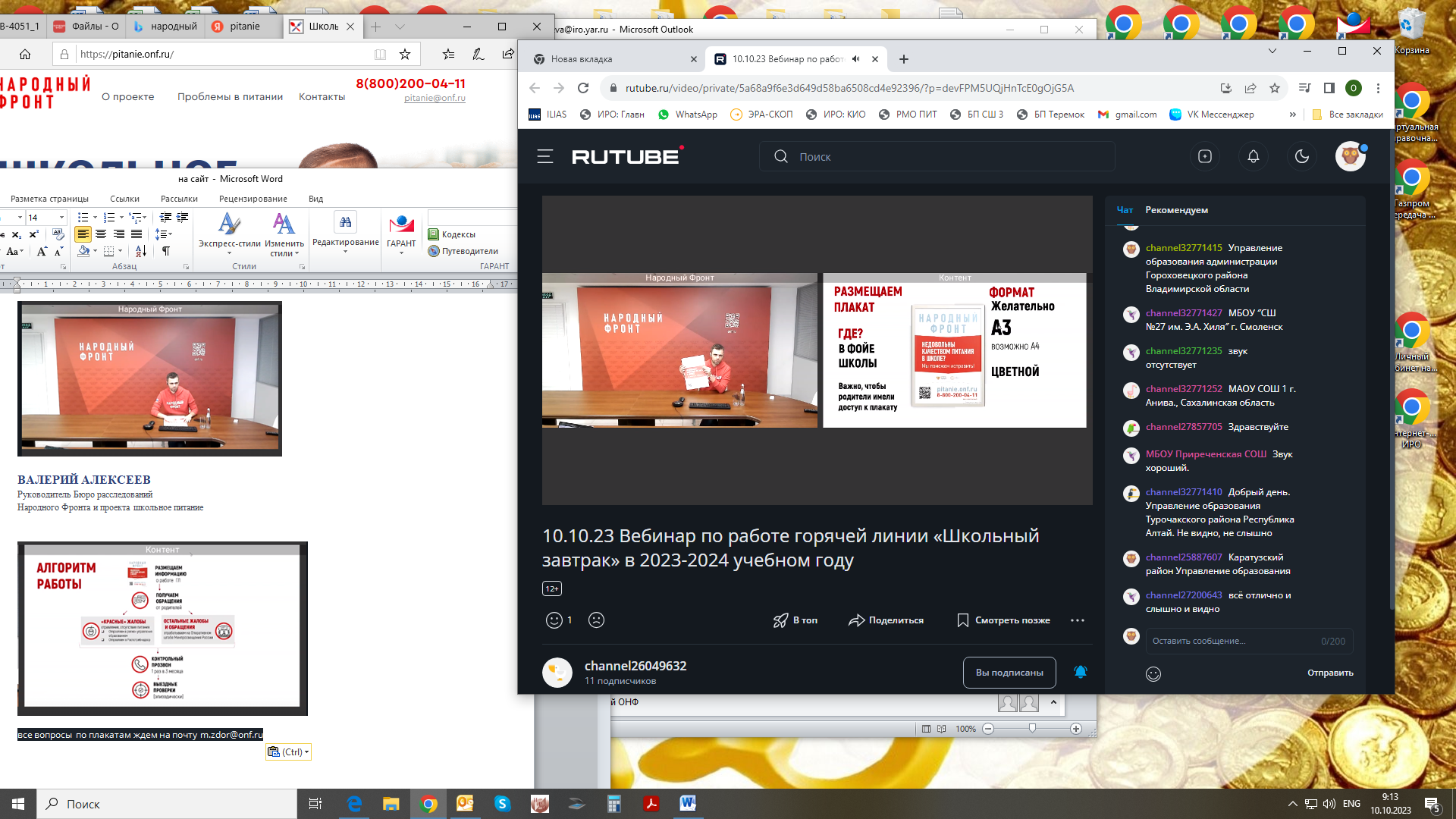 Активировать QR-код на плакате горячей линии (активировать необходимо сотруднику образовательной организации)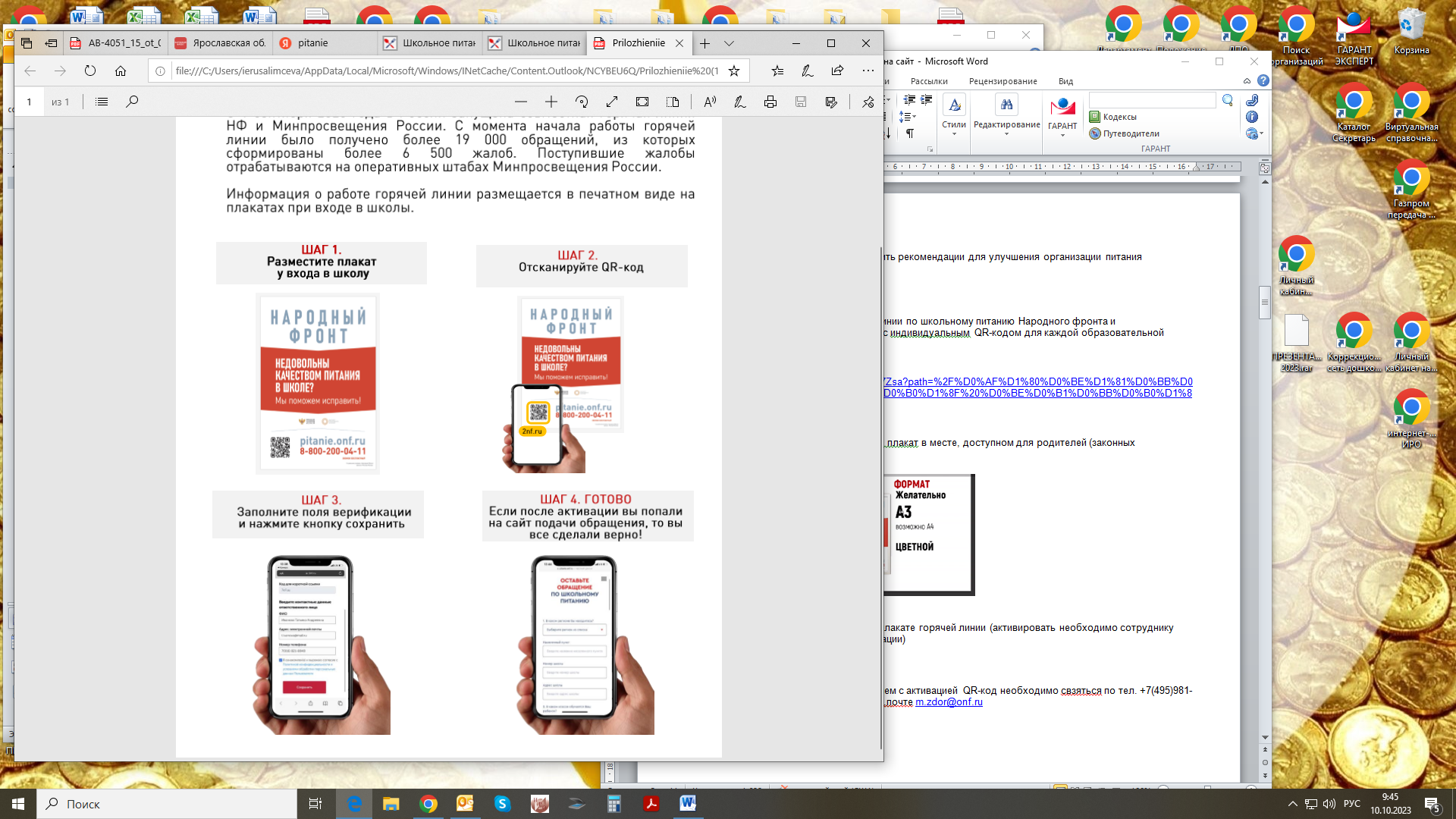 При возникновении проблем с активацией QR-код необходимо связаться с ответственным сотрудником за взаимодействие: Здор Мария Александровна,  тел. +7(495)981-56-99(доб.1456), эл.почта: m.zdor@onf.ru